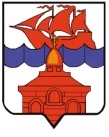 РОССИЙСКАЯ ФЕДЕРАЦИЯКРАСНОЯРСКИЙ КРАЙТАЙМЫРСКИЙ ДОЛГАНО-НЕНЕЦКИЙ МУНИЦИПАЛЬНЫЙ РАЙОНХАТАНГСКИЙ СЕЛЬСКИЙ СОВЕТ ДЕПУТАТОВРЕШЕНИЕ25 апреля 2022 года						     	                      № 29-РСОб утверждении Положения о муниципальном жилищном контроле на территории сельского поселения ХатангаВ соответствии с Федеральным законом от 06.10.2003 № 131-ФЗ «Об общих принципах организации местного самоуправления в Российской Федерации», Федеральным законом от 31.07.2020 № 248-ФЗ «О государственном контроле (надзоре) и муниципальном контроле в Российской Федерации», Уставом сельского поселения Хатанга, Хатангский сельский Совет депутатовРЕШИЛ:1. Утвердить Положение о муниципальном жилищном контроле на территории сельского поселения Хатанга, согласно приложению.            2. Опубликовать (обнародовать) настоящее Решение в периодическом печатном издании органов местного самоуправления сельского поселения Хатанга «Информационный бюллетень».            3. Разместить настоящее Решение в сети Интернет на официальном сайте органов местного самоуправления сельского поселения Хатанга www.hatanga24.ru.             4. Настоящее Решение вступает в силу в день, следующий за днем его официального опубликования (обнародования).Председатель Хатангского сельского                         Глава сельского поселения ХатангаСовета депутатов                                                                                        А.В. Беляев	                                                         А.С. Скрипкин